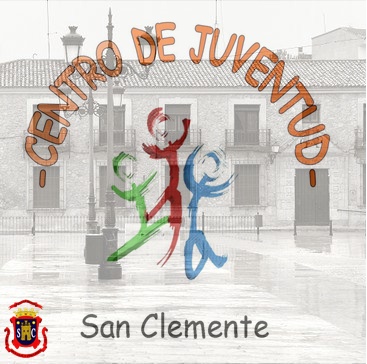 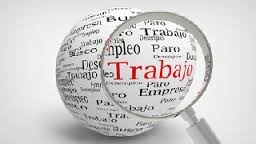 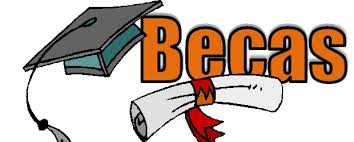 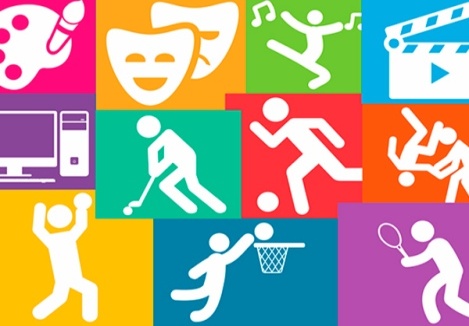 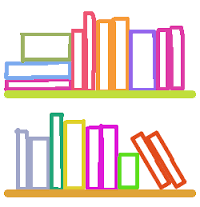 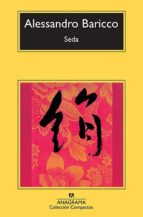 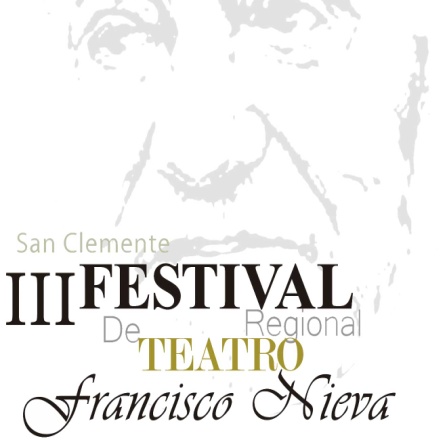 Lugar: San Clemente (Cuenca).Oferta: 2 plazas ingeniero agrícola o forestal.La entidad Comunidad de Usuarios de Aguas Subterráneas de la Masa Rus Valdelobos busca 2 ingenieros.Plazo: hasta 15 de diciembre.Entregar CV en las oficinas de la Plaza del Mercado de San Clemente o por email a: rusvaldelobos@gmail.comLugar: San Clemente (Cuenca).Oferta: Bases para 1 puesto de auxiliar de biblioteca por el sistema de concurso.Requisitos: estar inscritos como demandantes de empleo. Título de bachiller o formación profesional.Plazo: hasta el 12 diciembre 2016.Más información en www.sanclemente.es o en el CIJ Ayto. San Clemente 969 30 21 26/ centrojoven@sanclemente.esLugar: Tarancón (Cuenca).Plazo: 09.12.2016Logopeda (Bolsa de Trabajo)Titulación: Grado en Logopedia o equivalenteConvoca: Ayuntamiento de Tarancón (Cuenca)Enlace: http://www.tarancon.es/empleo/...Lugar: Tarancón (Cuenca)Plazo: 09.12.2016Fisioterapeuta (Bolsa de Trabajo)Titulación: Grado en Fisioterapia o equivalenteConvoca: Ayuntamiento de Tarancón (Cuenca)Enlace: http://www.tarancon.es/empleo/...Lugar: Priego (Cuenca)Plazo: 13.12.2016Auxliar Gerocultor/a (Bolsa de Trabajo)Titulación: Grado Medio en Cuidados Auxiliares de Enfermería o equivalenteConvoca: Ayuntamiento de Priego (Cuenca)Enlace: https://www.dipucuenca.es/docu...Lugar: MadridPlazo: 15.12.2016Bombero/a-Conductor/a EspecialistaTitulación: Bachiller o Técnico/a, carnet B y C+EConvoca: Ayuntamiento de MadridPlazas: 70Enlace: https://sede.madrid.es/FrameWo... TIPO: Ayudas y subvenciones.Plazo: 31.12.2016Ayudas del Ingreso Mínimo de Solidaridad 2016Convoca: Consejería de Bienestar Social de Castilla-La ManchaRequisitos: ConsultarDotación: ConsultarEnlace: http://docm.castillalamancha.e... TIPO: becasPlazo: 31.12.2016Becas Prácticas Fundación ONCE-CRUEConvoca: Fundación ONCERequisitos: Estudiantes de Grado o Máster con discapacidad igual o superior al 33%, el plazo comienza el 01.11.2016Dotación: 600 eurosEnlace: http://becas.fundaciononce.es/...TIPO: Ayudas y subvencionesPlazo: 28.02.2017Ayudas al Alquiler de ViviendasConvoca: Consejería de Fomento de Castilla-La ManchaRequisitos: Personas físicas mayor de edadDotación: Máximo 200 euros mensualesEnlace: http://docm.castillalamancha.e...TIPO: ayudas y subvencionesPlazo: 06.12.2016Subvenciones para Actividades Educativas de las AMPAsConvoca: Consejería de Educación, Cultura y Deportes de Castilla-La ManchaRequisitos: Asociaciones de madres y padres de alumnos de Castilla-La ManchaDotación: Máximo 3.000 eurosEnlace: http://docm.castillalamancha.e...TIPO:  ayudas y subvencionesPlazo: 06.12.2016Subvenciones para Actividades Educativas de las Federaciones y Confederaciones de Asociaciones de Madres y PadresConvoca: Consejería de Educación, Cultura y Deportes de Castilla-La ManchaRequisitos: Federaciones y Confederaciones de Asociaciones de madres y padres de alumnos/asDotación: Máximo 10.000 eurosEnlace: http://docm.castillalamancha.e...TIPO:  ayudas y subvencionesPlazo: 07.12.2016Ayudas para la Formación de Personal InvestigadorConvoca: Consejería de Educación, Cultura y Deportes de Castilla-La ManchaRequisitos: ConsultarDotación: ConsultarEnlace: http://docm.castillalamancha.e...Lugar: San Clemente (Cuenca).Fecha: 3 diciembre 2016Hora: 12.00 hrs. en Edificio Vicente García.Charla informativa sobre hipotecas con cláusula suelo.Gratuito.Organiza: Guerra Bermúdez Abogados.Lugar: San Clemente (Cuenca).Fechas: 9 y 10 diciembre 2016.Ciclo de Polifonía Religiosa.Más información y programación en www.sanclemente.esLugar: San Clemente (Cuenca).Fecha: 4 diciembre 2016.Hora: 18.00 hrs en el Auditorio Municipal.Espectáculo Infantil de la Patrulla Canina.Precio: 6 €.Venta de entradas el mismo día en taquilla. Horario: 12.00 a 14.00 y de 16.00 a 18.00 hrs.Lugar: San Clemente (Cuenca).Plazo: del 3 al 15 diciembre 2016 (ambos inclusive).Organiza: Ayuntamiento de San Clemente.Concurso de escaparatismo “Navidad en San Clemente 2016”.Dirigido a: pequeños y medianos comercios y servicios de la localidad.Premios: cesta de Navidad con productos manchegos y diploma.Más información en www.sanclemente.es y en la Universidad Popular (969 30 20 49).Lugar: San Clemente (Cuenca).Plazo: del 9 al 23 diciembre 2016.Organiza: Ayuntamiento de San Clemente y Centro Joven de San Clemente.Concurso de fotografía de decoraciones navideñas a través de Facebook “Crea tu propio museo de artes decorativas navideñas”.Podrán participar todos los interesados.Envío de fotografías a centrojoven@sanclemente.es o comunicacion@sanclemente.es.Votaciones a través de Facebook Ayuntamiento San Clemente.Fotos con más “me gusta” recibirá un regalo de la organización.Más información en Centro Joven 969 30 21 26.Lugar: San Clemente (Cuenca).Fecha: hasta 10 enero 2017.Organiza: Centro Joven Ayuntamiento de San Clemente.Taller de inglés “Improve your English”.Dirigido a: mayores de 16 años.Gratuito.Plazas limitadas.De enero a abril todos los jueves de 17.00 a 18.00 hrs en el Centro Joven.Más información en el  en Centro Joven 969 30 21 26/ centrojoven@sanclemente.es